Средняя группа №5 «Пчелки»Тема недели «Осень»Прогулка. В последние теплые денечки осени проснулись насекомые, за которыми мы с удовольствием понаблюдали. 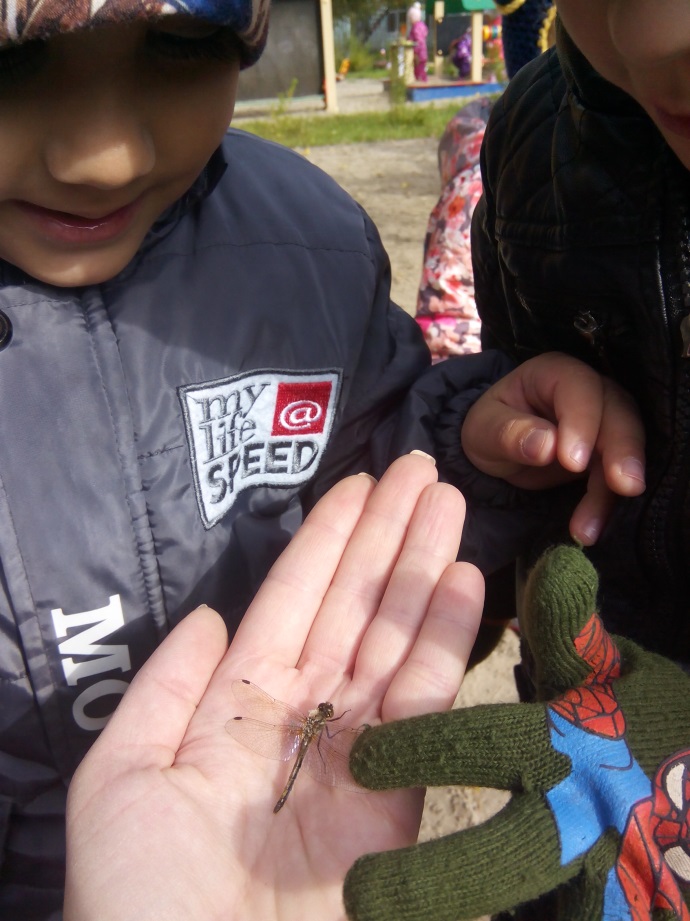 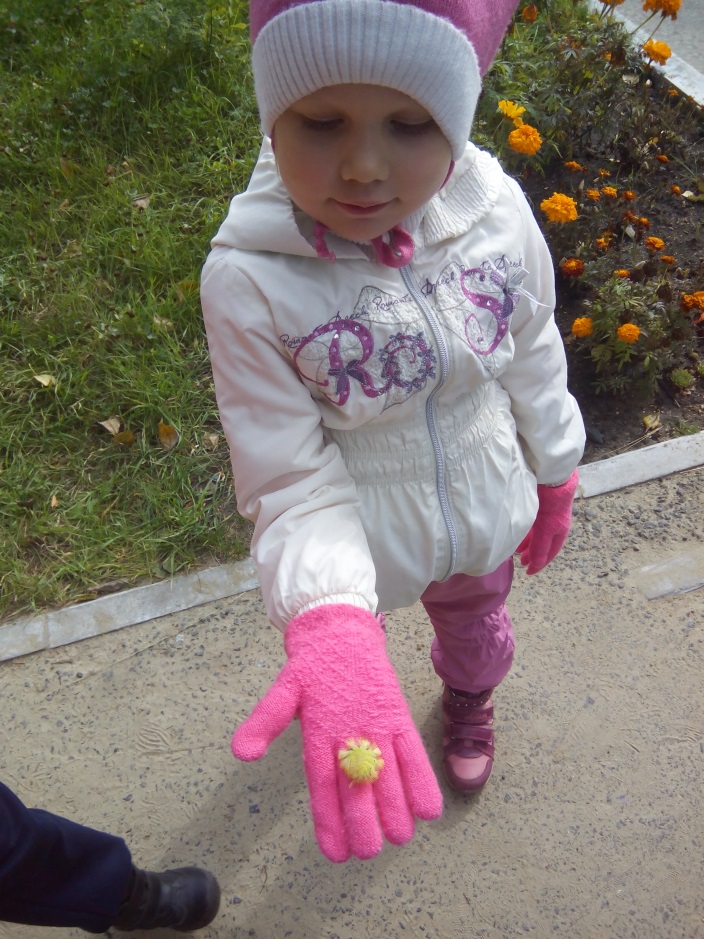 В луже видели дождевого червяка.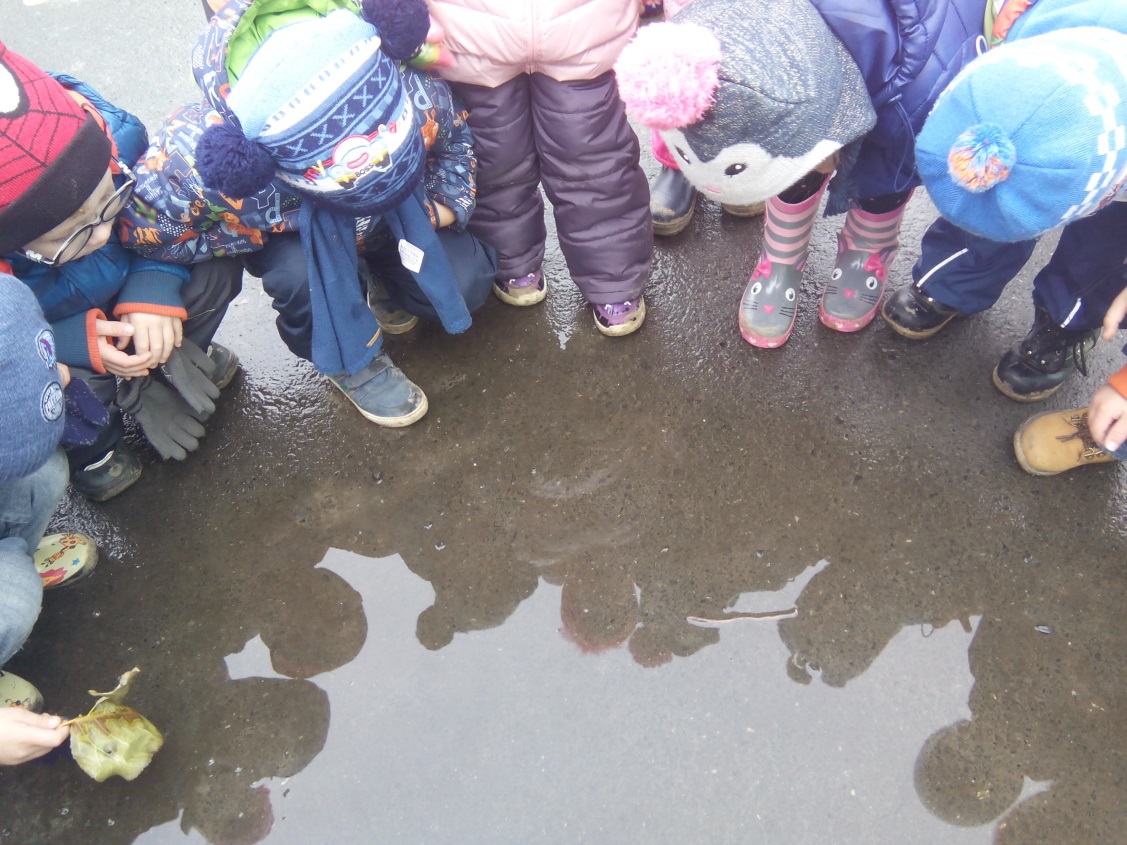 Убирали сухую траву и листья граблями.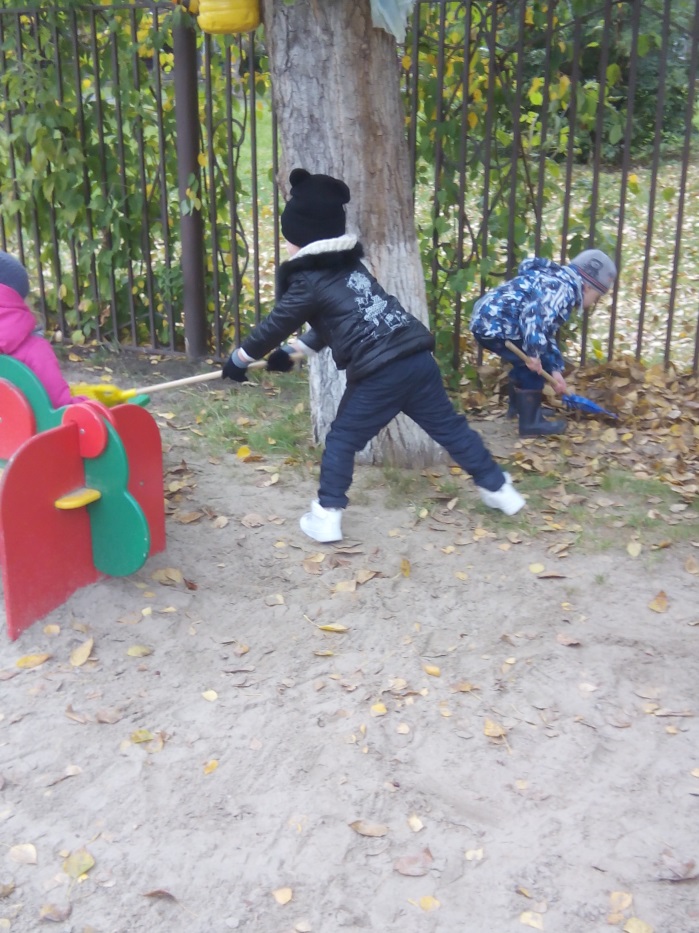 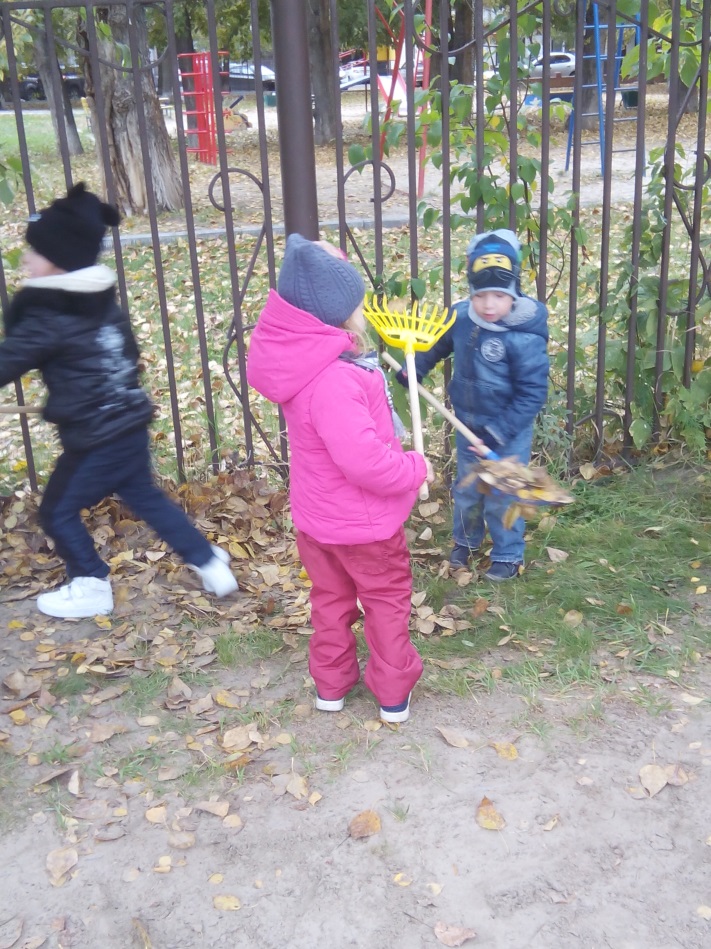 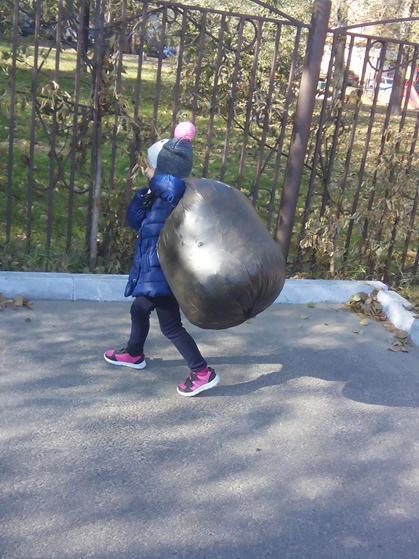 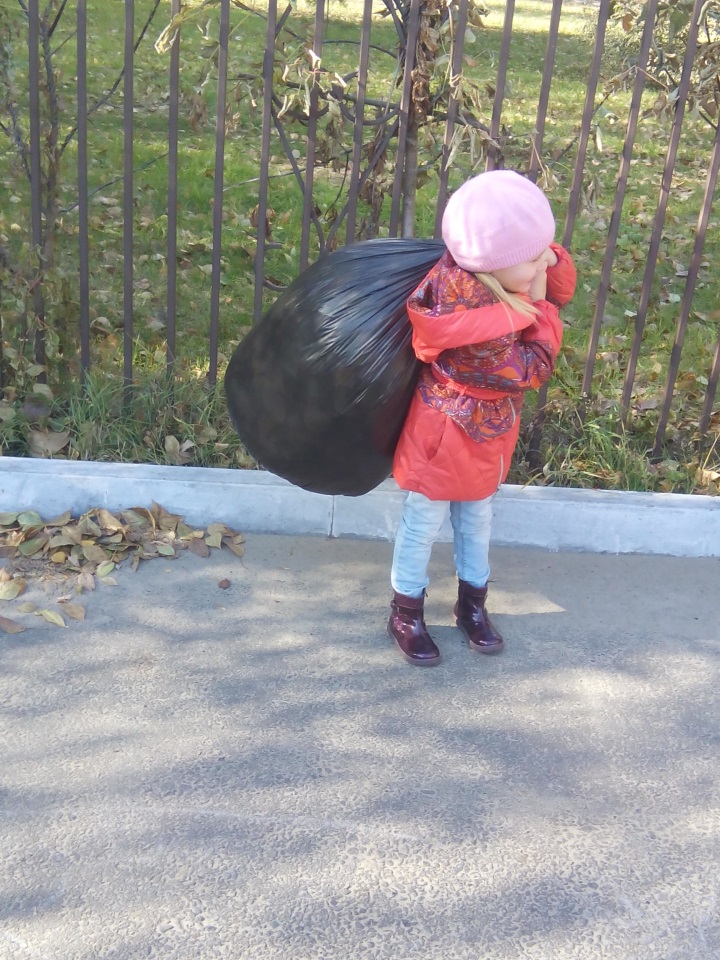 Играли в игры: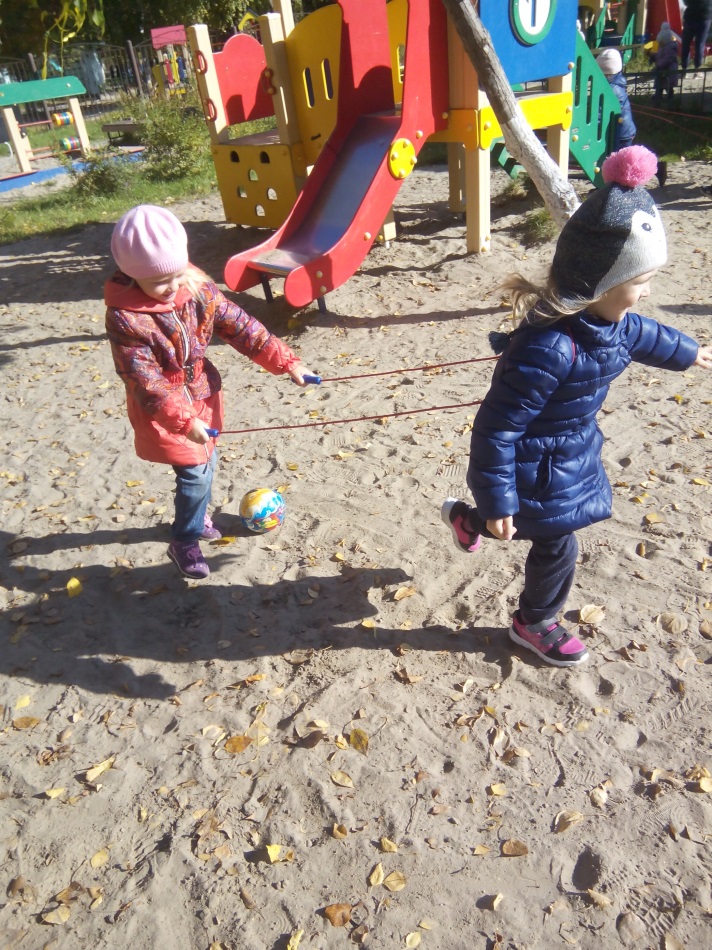 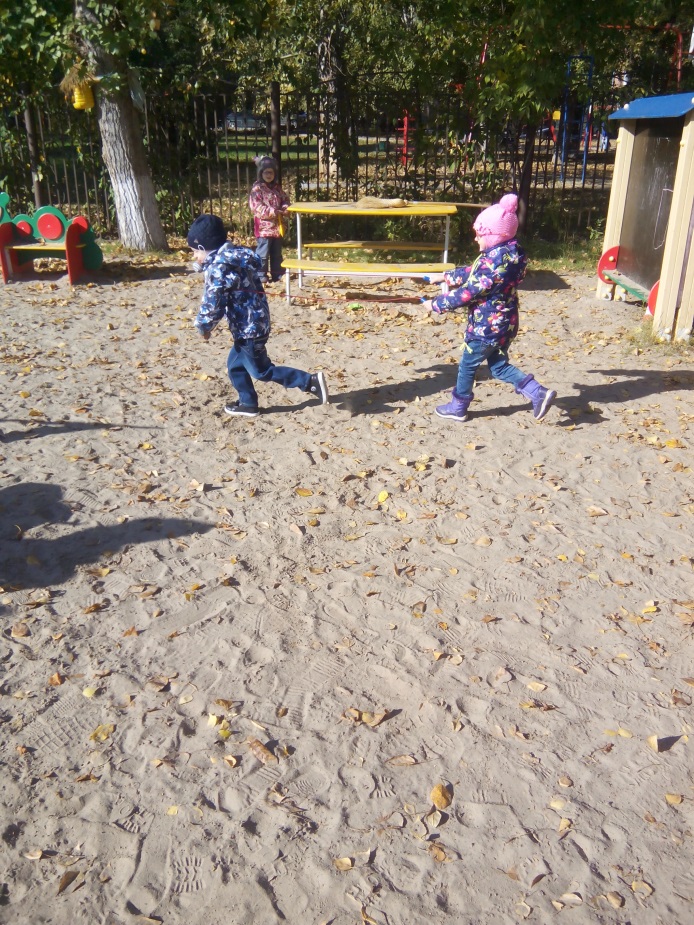 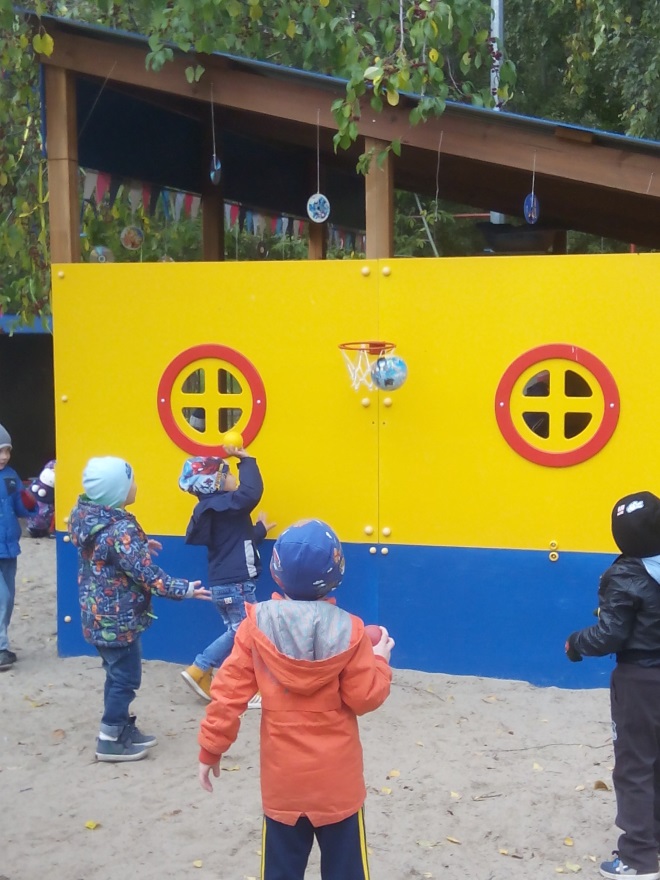 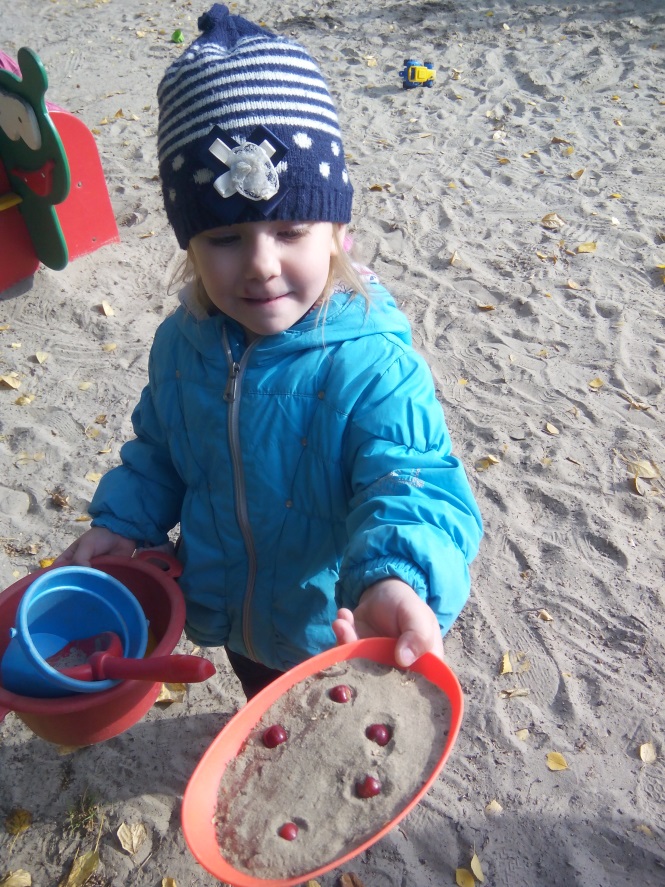 В ходе образовательных областей выполнили коллективную работу «Осенний ковер» (методом обрывания)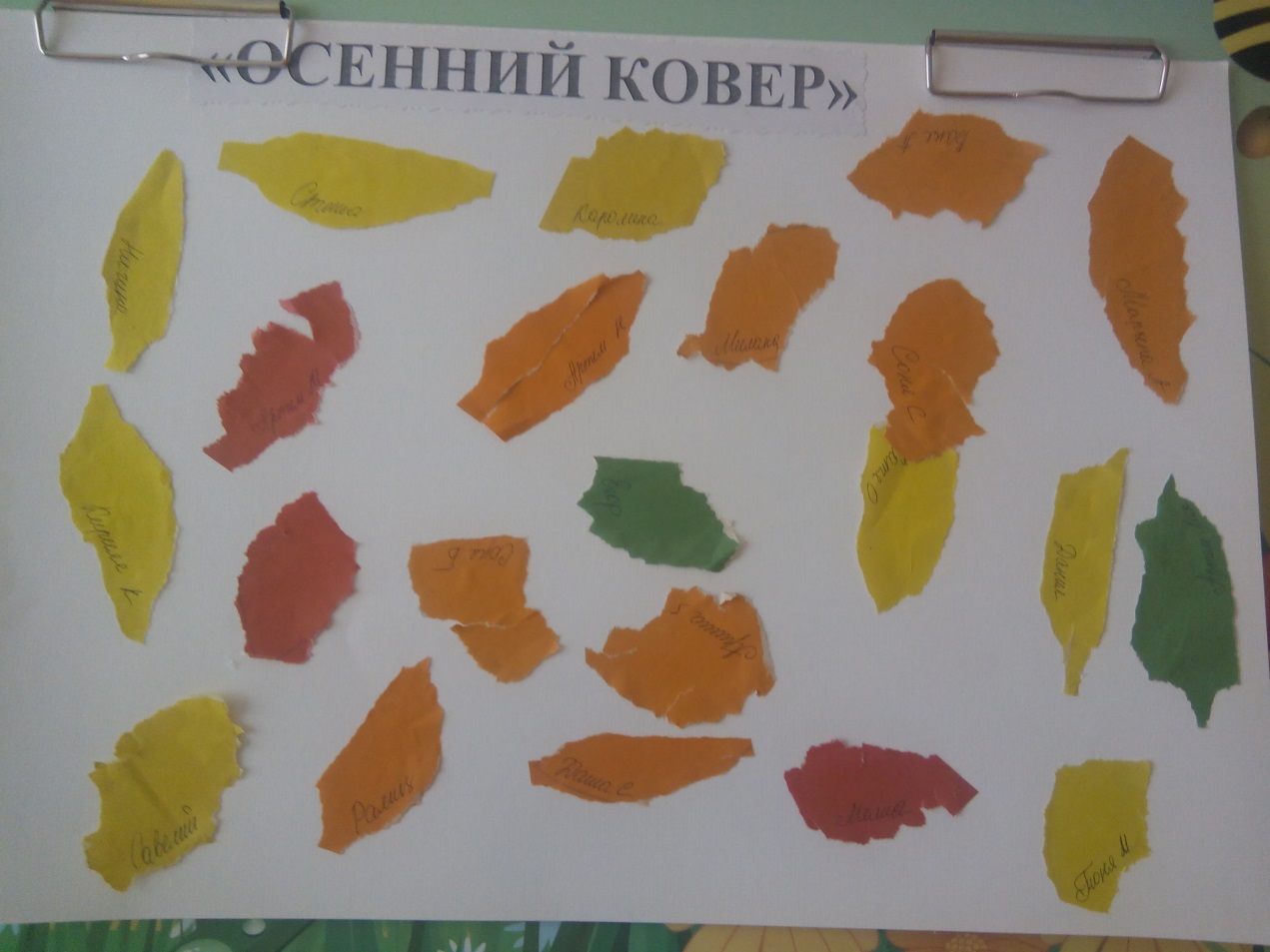 П.Р. «Как животные отовятся к зиме» выполнили аппликацию «Ежик»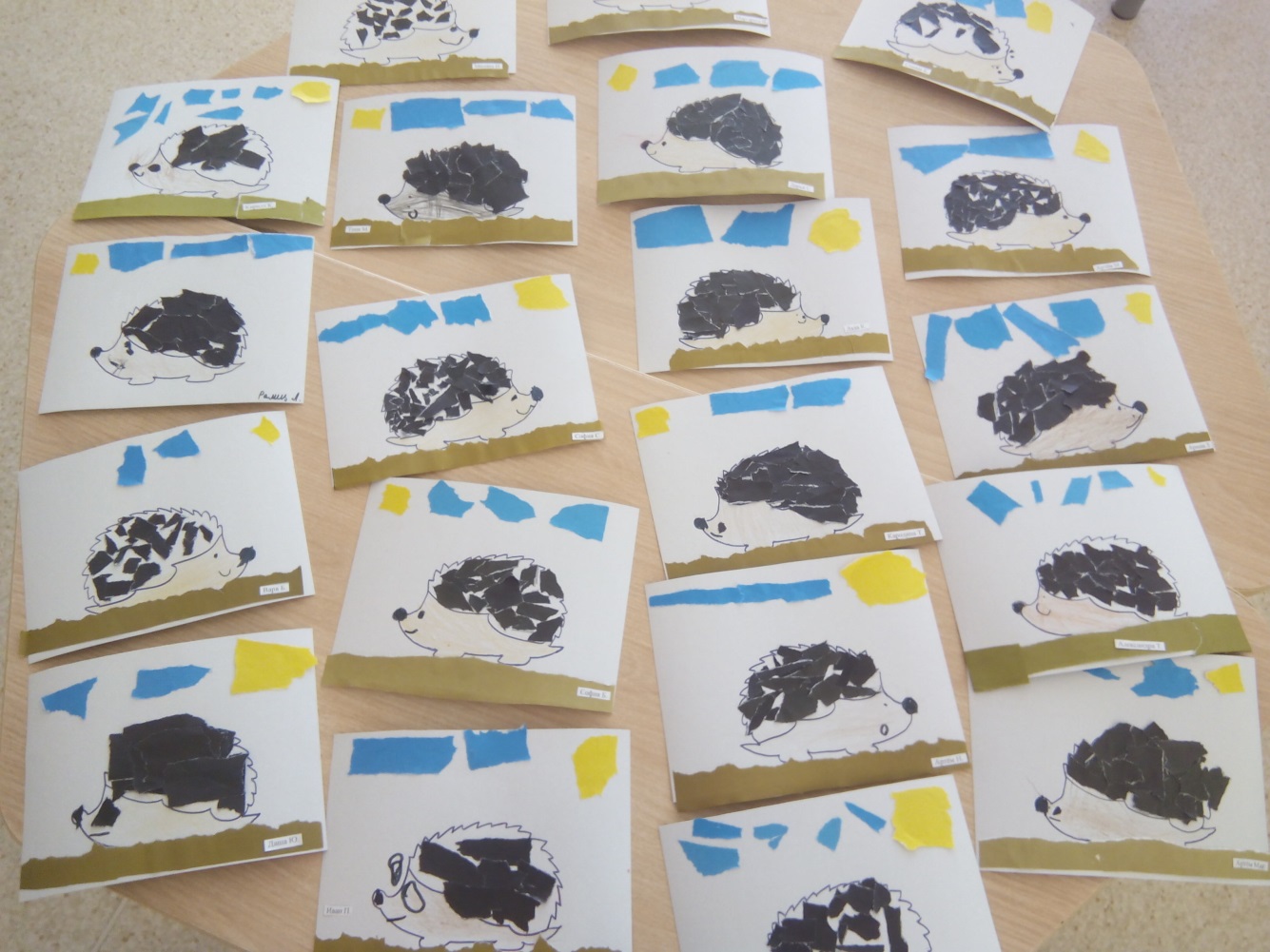 П.Р. «Как птицы готовятся к зиме» рисовали зимующих птиц «Совы»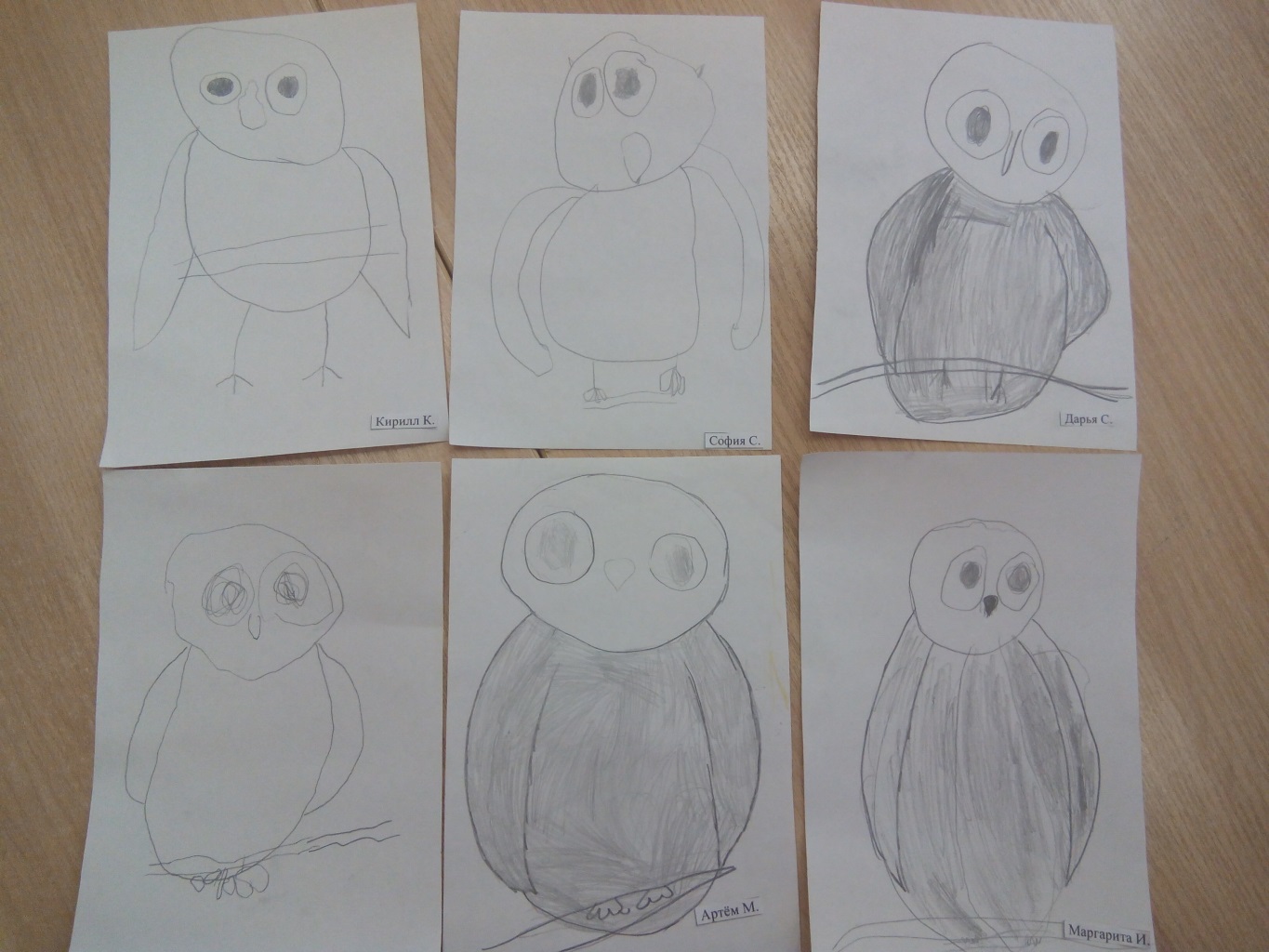 Рисовали «Осенний лес»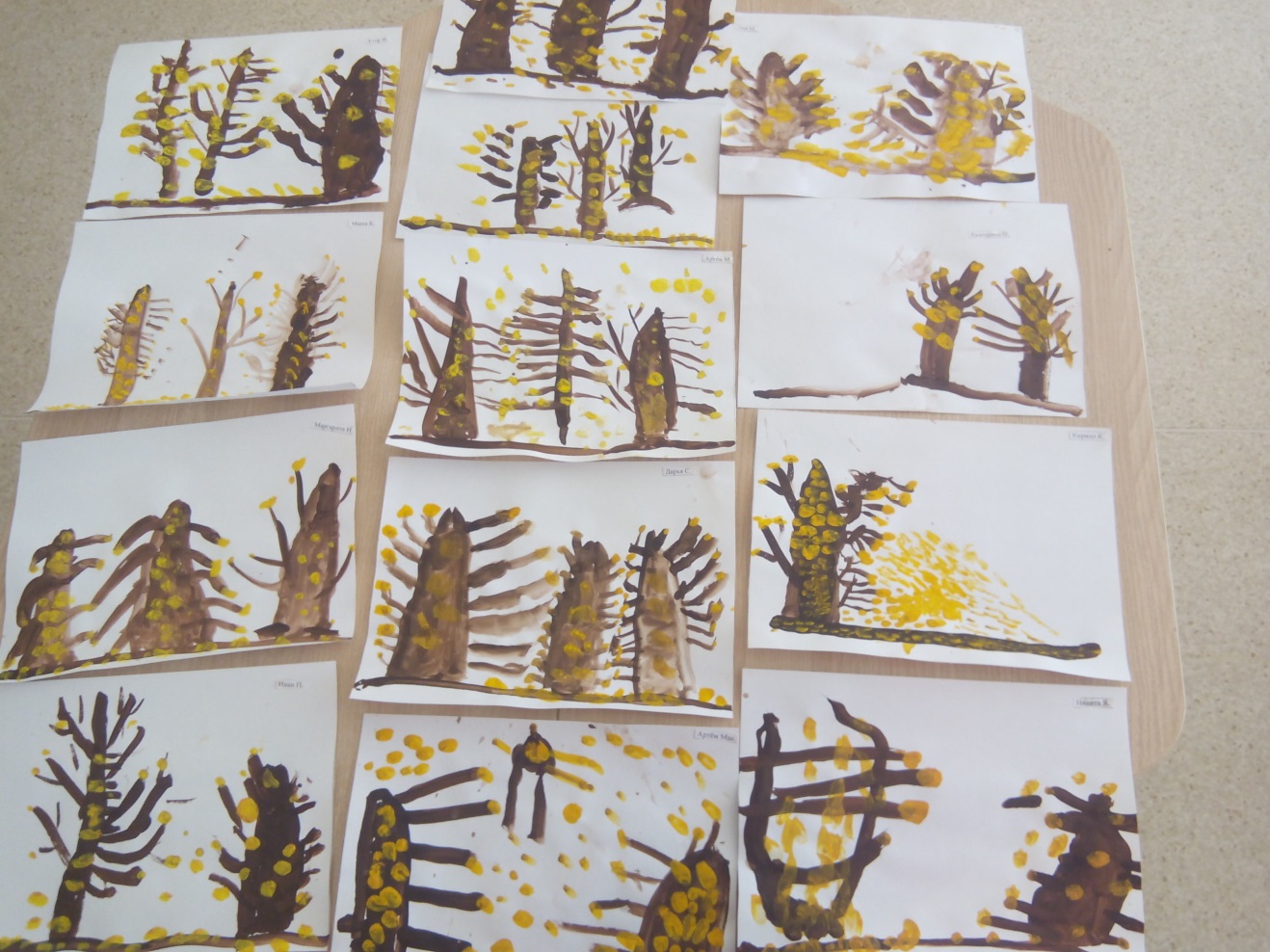 Выполнили коллективную работу «Осенний лес»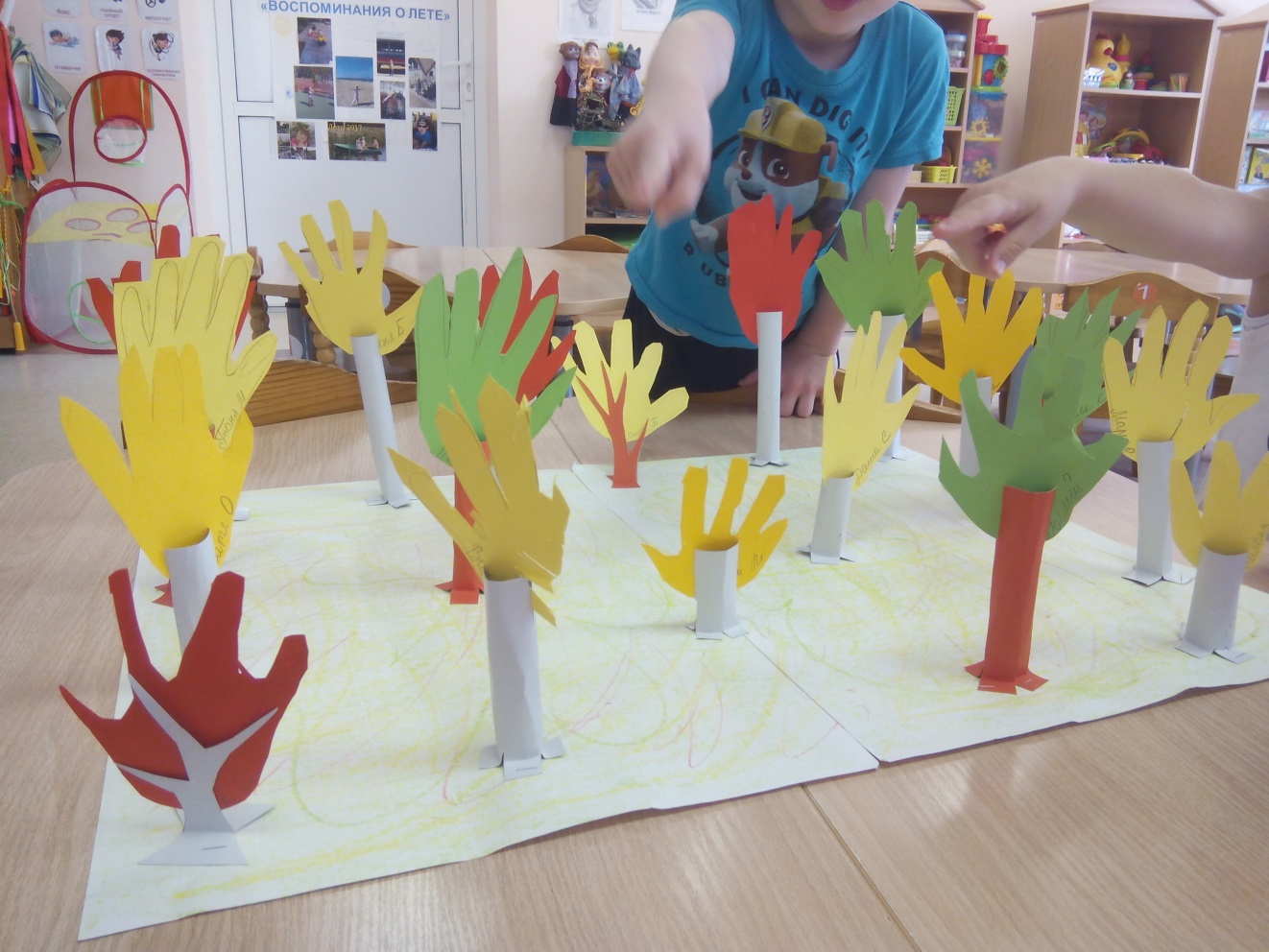 Лепили «Грибы»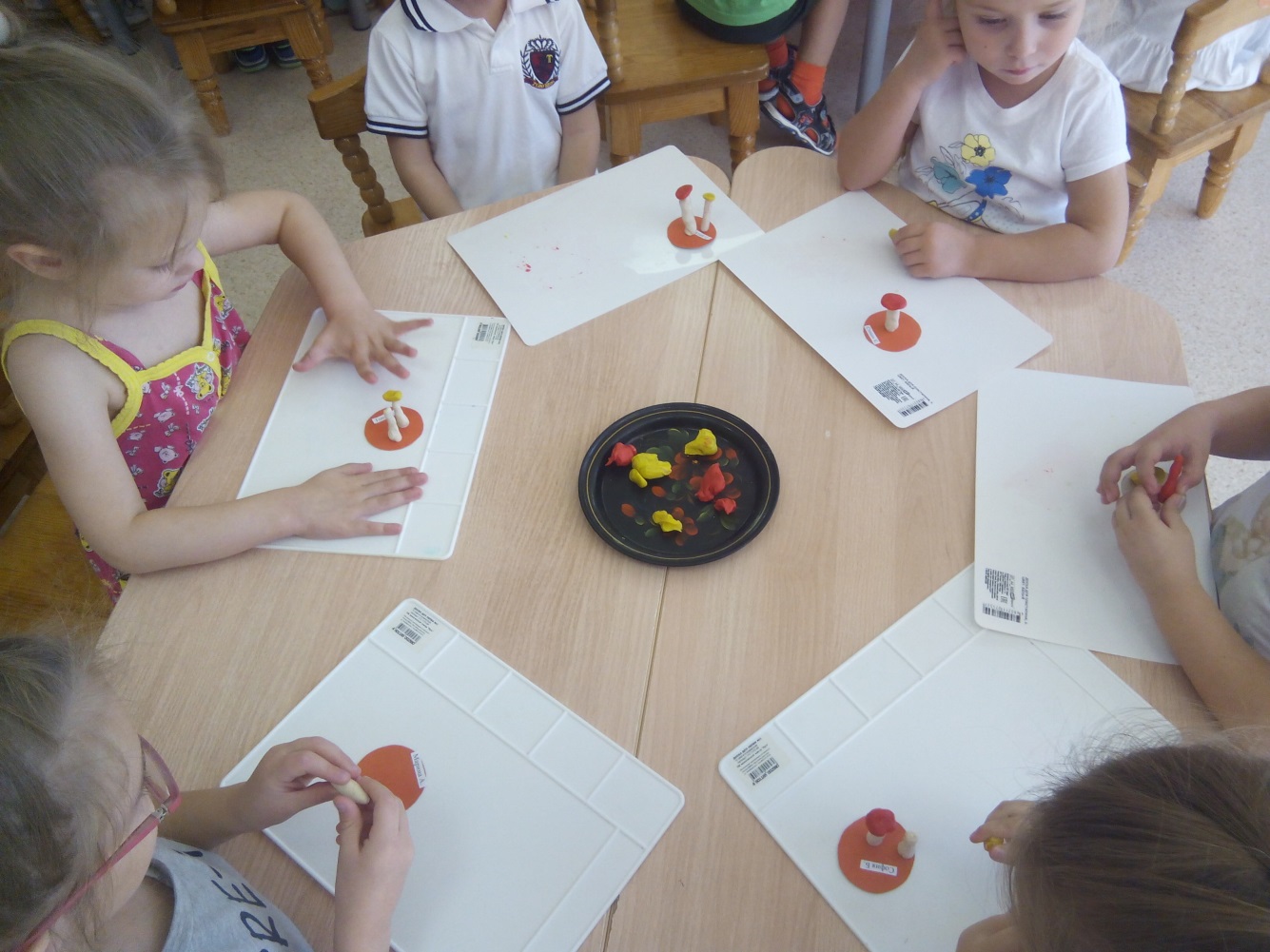 В итоге получилось: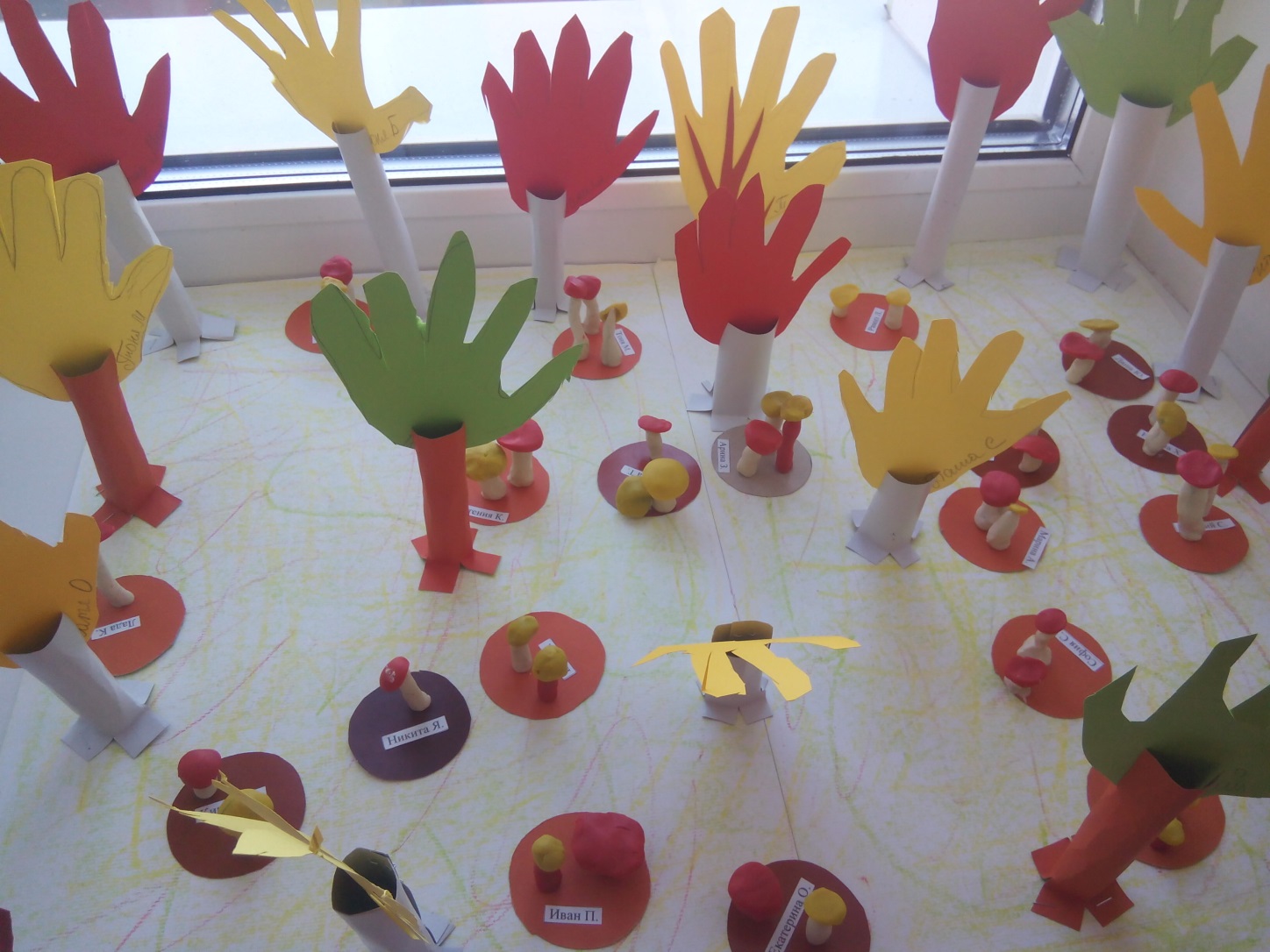 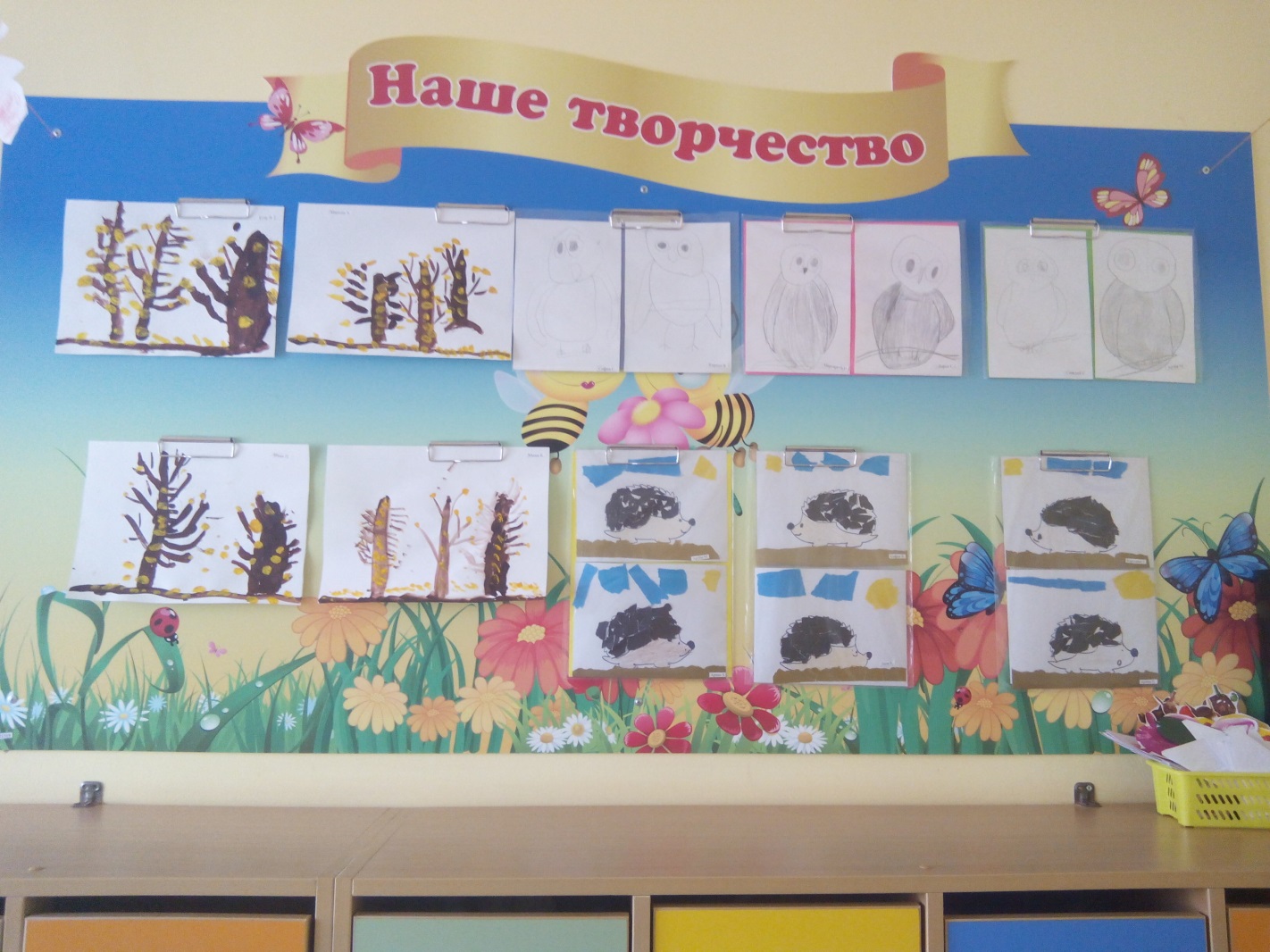 Выполнили коллективную работу «Лебеди»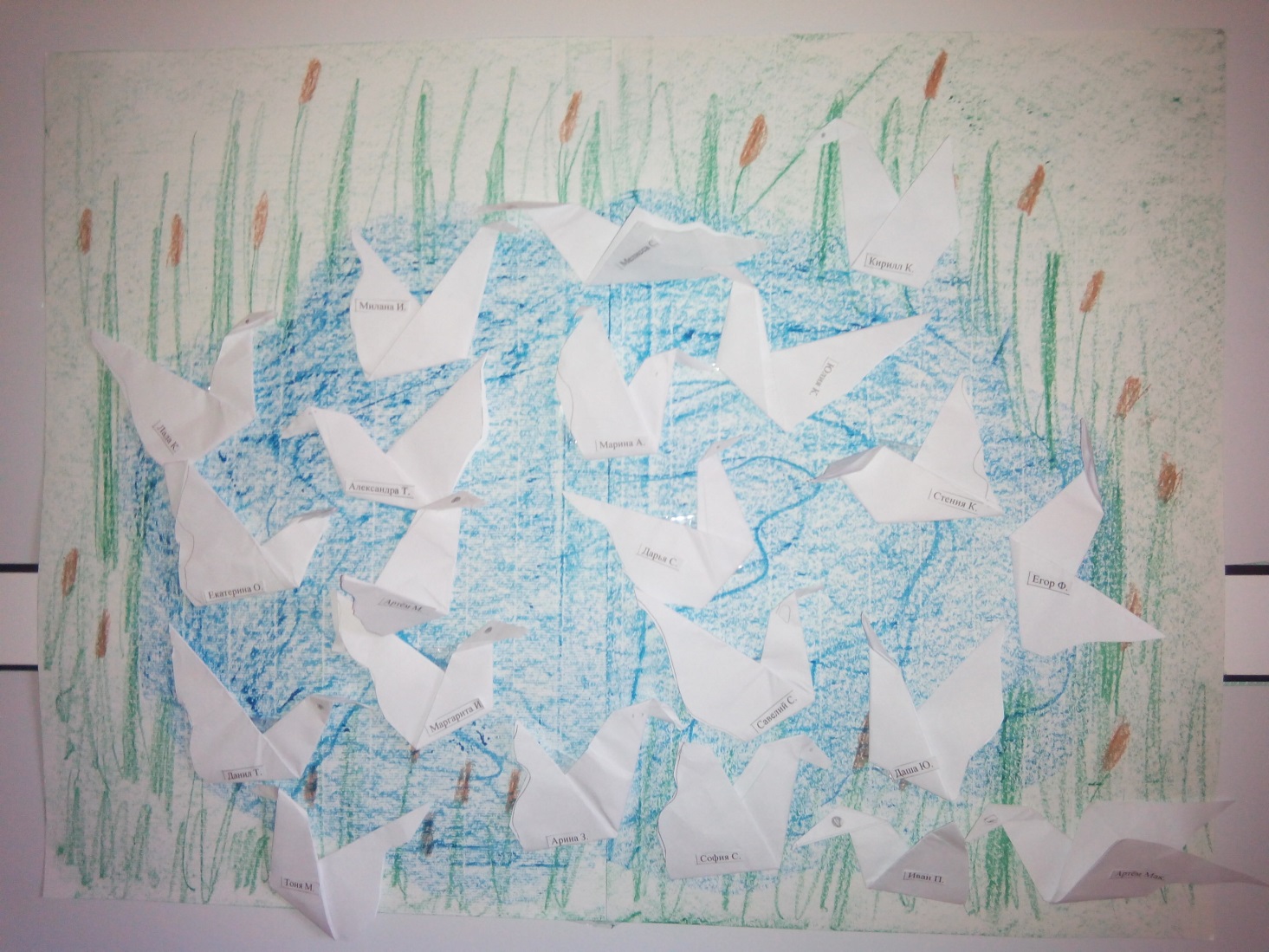 